PŘEDÁVACÍ PROTOKOLZAPŮJČITEL: Česká spořitelna, a.s. Olbrachtova 1929/62, Praha 4Kontaktní osoba: Jitka Skalníková, jskalnikova@csas.cz;  tel.: 602 611 013VYPŮJČITEL: Statutární město Jablonec nad Nisou, Mírové náměstí 3100/19, 466 01 Jablonec nad NisouKontaktní osoba: Mgr. Jana Matěchová, vedoucí odboru kanceláře primátora, matechova@mestojablonec.cz; tel.: 602 113 139 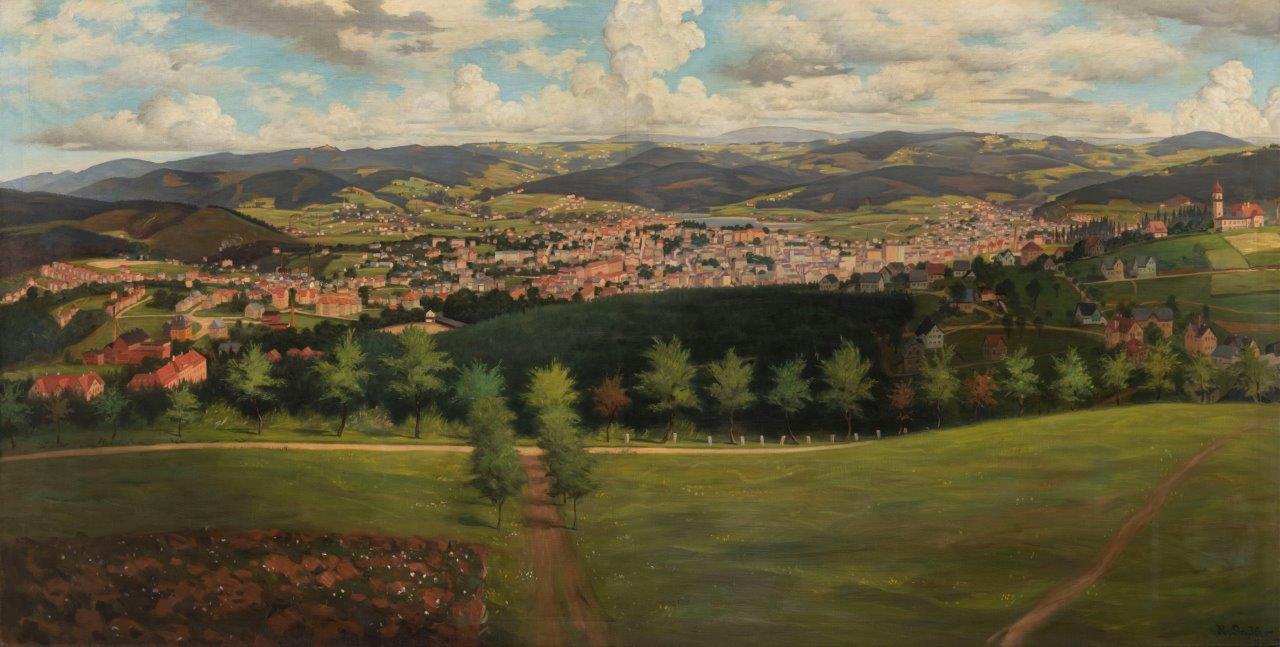 Roman Dressler, Pohled na Jablonec nad Nisou z Dobré Vody,205 x 97 cm, olej na plátněPojistná hodnota: 300.000,- KčPraha 21.12.2022